GEOMETRY 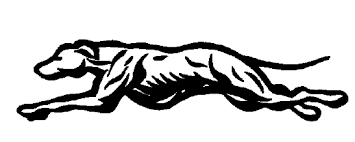 UNIT 5 AGENDA – Special Right Triangles &
Pythagorean Theorem – 2019 *subject to change*FridayOctober 25Radical OperationsMonday
October 28Pythagorean Theorem & Application ProblemsTuesday
October 29Special Right Triangles 30-60-90Wednesday
October 30Special Right Triangles 45-45-90Thursday
October 31Practice – Radicals, Pythagorean Theorem, & Special Right TrianglesFriday
November 1QUIZ –  Radicals, Pythagorean Theorem, & Special Right TrianglesMonday
 November 4Special Right Triangle Application ProblemsTuesday
 November 5Student HolidayWednesday
 November 6Putting it all togetherThursday
 November 7Test Review Friday
 November 8TEST – Unit 5